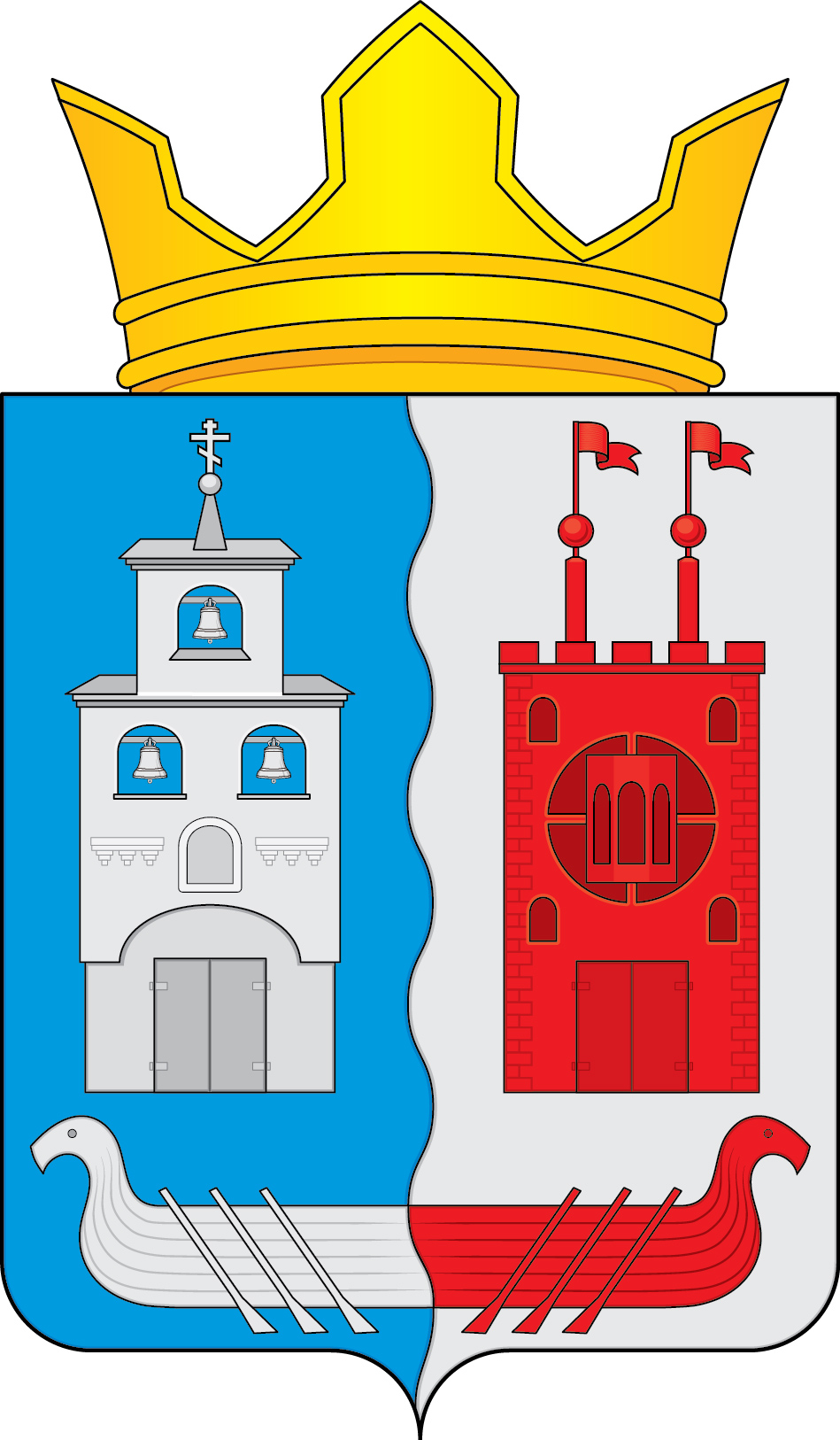 АДМИНИСТРАЦИЯРЕШЕМСКОГО СЕЛЬСКОГО ПОСЕЛЕНИЯКИНЕШЕМСКОГО МУНИЦИПАЛЬНОГО РАЙОНА155840, Ивановская область,Кинешемский муниципальный район, с. Решма, ул. Ленина, 12тел. (факс): (49331) 98-285, тел. 98-357; e-mail: reshma_adm@mail.ruОПОВЕЩЕНИЕ О НАЧАЛЕ ПУБЛИЧНЫХ СЛУШАНИЙпо проекту правил благоустройства территории Решемского сельского поселения Кинешемского муниципального района Ивановской области16 января 2020 года1. На публичные слушания выносится проект правил благоустройства территории Решемского сельского поселения Кинешемского муниципального района Ивановской области,целью которых является выполнение требований по содержанию зданий (включая жилые дома), сооружений и земельных участков, на которых они расположены, к внешнему виду фасадов и ограждений соответствующих зданий и сооружений, перечню работ по благоустройству и периодичности их выполнения, установлению порядка участия собственников зданий (помещений в них) и сооружений в благоустройстве прилегающих территорий, организации благоустройства территории Решемского сельского поселения (включая освещение улиц, озеленение территории, установку указателей с наименованиями улиц и номерами домов, размещение и содержание малых архитектурных форм), а также требования к содержанию, использованию, охране зеленых насаждений, расположенных в границах населенных пунктов Решемского сельского поселения, а также на лесных участках, находящихся в собственности Решемского сельского поселения2. Публичные слушания по проекту правил благоустройства территории Решемского сельского поселения Кинешемского муниципального района Ивановской области назначены постановлением главы Решемского сельского поселения от 13.01.2020 № 1 «О проведении публичных слушаний по проекту правил благоустройства территории Решемского сельского поселения Кинешемского муниципального района Ивановской области» (далее – ПРОЕКТ).3. Публичные слушания по ПРОЕКТУ проводятся в порядке, установленном решением Совета Решемского сельского поселения от 29.04.2019 № 12 «О порядке организации и проведения общественных обсуждений или публичных слушаний по проекту правил благоустройства территории Решемского сельского поселения Кинешемского муниципального района Ивановской области».Ознакомиться с ПРОЕКТОМ можно в администрации Решемского сельского поселения с 24 января 2020 года по 20 февраля 2020 года в здании администрации Решемского сельского поселения в рабочие дни с 09.30 до 15.30 по адресам: с. Решма, ул. Ленина, д.12, д. Дьячево, мкр. сан. «Решма», д.11, д. Журихино, ул. Урожайная, д.7.4. Участниками публичных слушаний по ПРОЕКТУ являются граждане, постоянно проживающие на территории Решемского сельского поселения, а также граждане, правообладатели находящихся в границах территории Решемского сельского поселения земельных участков и (или) расположенных на них объектов капитального строительства, а также правообладатели помещений, являющихся частью указанных объектов капитального строительства.Участники публичных слушаний в целях идентификации представляют сведения о себе (фамилию, имя, отчество (при наличии), дату рождения, адрес места жительства (регистрации) - для физических лиц; наименование, основной государственный регистрационный номер, место нахождения и адрес - для юридических лиц) с приложением документов, подтверждающих такие сведения. Участники публичных слушаний, являющиеся правообладателями соответствующих земельных участков и (или) расположенных на них объектов капитального строительства, также представляют сведения соответственно о таких земельных участках, объектах капитального строительства, из Единого государственного реестра недвижимости и иные документы, устанавливающие или удостоверяющие их права на такие земельные участки, объекты капитального строительства.Замечания и предложения участников публичных слушаний по ПРОЕКТУ принимаются администрацией Решемского сельского поселения в письменной форме в адрес администрации Решемского сельского поселения - 155840, Ивановская область, Кинешемский район, с. Решма, ул. Ленина, д.12; до 20 февраля 2020 года в рабочие дни с 09.30 до 15.30. 5. ПРОЕКТ будет размещен 24 января 2020 г. на официальном сайте Кинешемского муниципального района в информационно-телекоммуникационной сети «Интернет» в разделе «Решемское  сельское поселение», подразделе «Наше поселение. Градостроительная документация».6. Проведение собрания участников публичных слушаний назначено на 21 февраля 2020 года в 11 часов в здании администрации Решемского сельского поселения по адресу: Ивановская область, Кинешемский район, с. Решма, ул. Ленина, д.12.Время начала регистрации участников публичных слушаний в 10.30 часов, окончание – в 11.00 часов. Место регистрации - здание администрации Решемского сельского поселения Кинешемского муниципального района по адресу: Ивановская область, Кинешемский район, с. Решма, ул. Ленина, д.12.